АМАНАКСКИЕ                                             Распространяется    бесплатноВЕСТИ07 февраля 2020г                                                                                                                                                              №5(359) ОФИЦИАЛЬНОИнформационный вестник Собрания представителей сельского поселения Старый Аманак муниципального района Похвистневский Самарской области		Администрации сельского поселения Старый Аманак муниципального района Похвистневский	Похвистневские полицейские рассказали школьникам о вреде употребления наркотиковСотрудники МО МВД России "Похвистневский" - оперуполномоченный отделения наркоконтроля старший лейтенант полиции Борис Харитонов и инспектор отделения по делам несовершеннолетних капитан полиции Маргарита Фролова провели профилактические беседы в школах Похвистневского района.Старший лейтенант полиции Харитонов довел до подростков положения Уголовного кодекса Российской Федерации, связанные с ответственностью за незаконный оборот наркотических средств. Рассказал о последствиях, которые наступают в связи с совершением преступлений и правонарушений, связанных с употреблением, хранением, сбытом и изготовлением запрещенных к свободному обороту веществ.Инспектор отделения по делам несовершеннолетних пояснила учащимся о последствиях употребления, хранения и распространения наркотических средств, психотропных веществ и их аналогов. Также Маргарита Фролова предупредила о существующей опасности - злоумышленники могут оказывать психологическое воздействие через Интернет, и рассказала, как оградить себя от нежелательных последствий.Стражи порядка акцентировали внимание  школьников на том, что за правонарушения, совершаемые в подростковом возрасте, хоть и отвечают родители, но на учёт ставится сам несовершеннолетний нарушитель. Информация хранится в базе данных МВД и отражается в справке о судимости, которую в обязательном порядке необходимо будет предъявлять работодателям.В конце встречи школьники задали полицейским интересующие вопросы и получили на них исчерпывающие ответы.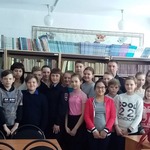 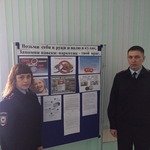 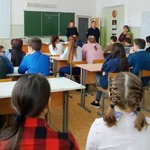 Похвистневские госавтоинспекторы в одном из детских садов напомнили ребятам о необходимости соблюдения Правил дорожного движения Сотрудники Похвистневской Госавтоинспекции приняли участие в утреннике в детском саду "Лучики" в городе Похвистнево. Инспектор по исполнению административного законодательства капитан полиции Александр Маняков и стажёр по должности инспектора по пропаганде БДД ОГИБДД ОМВД России по Похвистневскому району Евгения Мельникова наглядно помогли детям запомнить Правила дорожного движения для пешеходов. Например, правила о том, что переходить дорогу можно только по пешеходному переходу, всегда носить на одежде световозвращательные элементы, кататься на ватрушках и ледянках на специально отведённых местах. Полицейские напомнили ребятам главное правило передвижения в автомобиле: "Быть пристёгнутым ремнём безопасности, сидя в специальном детском кресле, на заднем сиденье!". Как заметили сами дети, в креслах им сидеть гораздо интереснее, потому что из высоких кресел они могут наблюдать всё, что происходит на улице.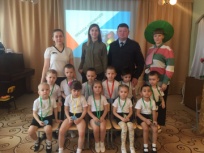 Госавтоинспекторы приняли участие в необычной викторине. К ребятам пришёл сказочный герой Незнайка. По сценарию, он прогуливался по Цветочному городу и совершал различные нарушения ПДД. Дети без труда указывали на ошибки сказочного героя и рассказывали, как же нужно было ему поступить в той или иной ситуации, а он поблагодарил детишек и сотрудников ГИБДД за то, что научили его безопасной прогулке по импровизированному городу и объяснили значения дорожных знаков.По завершению мероприятия стражи правопорядка поблагодарили ребят за отличное знание правил дорожного движения и подарили им настольные игры и символические медали "Я знаю ПДД!". В свою очередь, дети пообещали помнить о правилах дорожного движения и всегда их соблюдать.Похвистнево В Похвистневском районе участковые уполномоченные полиции выявили очередные факты фиктивной регистрации гражданИз материалов, собранных полицейскими, следует, что во время обхода административного участка участковый уполномоченный полиции межмуниципального отдела МВД России «Похвистневский» выявил факт фиктивной регистрации граждан.Установлено, что 31-летняя жительница города Похвистнево в июне 2019 года предоставила специалисту многофункционального центра документы, необходимые для регистрации 23-летнего молодого человека в принадлежащем ей жилом доме в селе Султангулово.В ходе дальнейшего расследования полицейским стал известен ещё один подобный факт. Женщина зарегистрировала в своем доме 18-летнюю гражданку ближнего зарубежья.По данным стражей правопорядка, хозяйка жилплощади не собиралась предоставлять гражданам жилище для проживания. Установлено, что женщина официально не трудоустроена и ранее не привлекалась к уголовной ответственности.Отделением дознания МО МВД России «Похвистневский» возбуждены уголовные дела по признакам состава преступления, предусмотренного статьей 322.2 Уголовного кодекса Российской Федерации «Фиктивная регистрация гражданина Российской Федерации по месту пребывания или по месту жительства в жилом помещении в Российской Федерации и фиктивная регистрация иностранного гражданина или лица без гражданства по месту жительства в жилом помещении в Российской Федерации», и статьёй 322.3 Уголовного кодекса Российской Федерации «Фиктивная постановка на учет иностранного гражданина или лица без гражданства по месту пребывания в Российской Федерации». Следствие продолжается.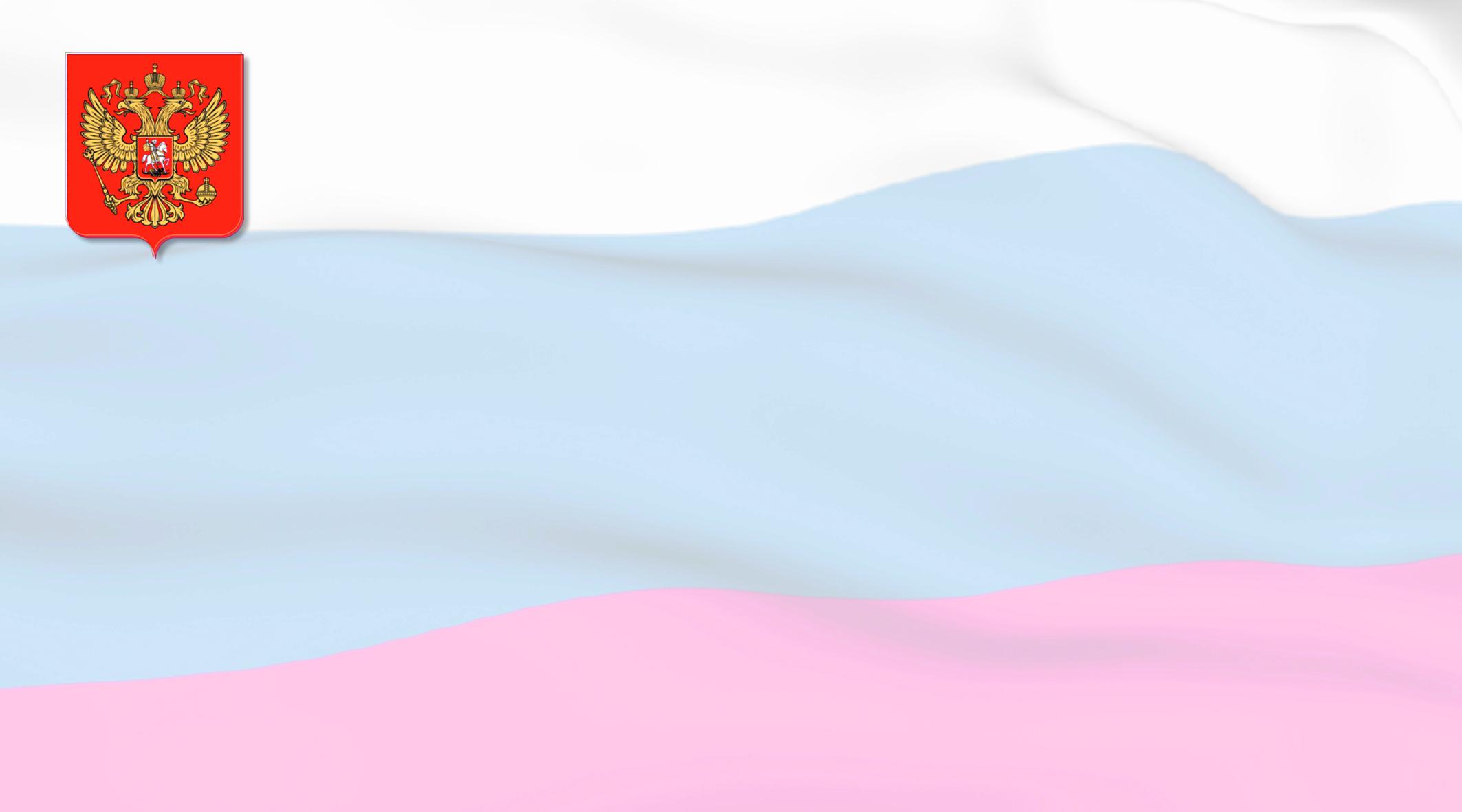 Сотрудники полиции обращаются к гражданам с просьбой сообщать обо всех фактах нарушения миграционного законодательства в ближайший отдел полиции или по телефону «020» (102 с мобильных федеральных операторов сотовой связи). Кроме того, связаться с ближайшим подразделением полиции в любой ситуации поможет «Мобильное приложение МВД России», которое можно бесплатно установить на смартфон или планшетный компьютер.На службу в Межмуниципальный отдел МВД России «Похвистневский» требуются- Полицейский (водитель) Патрульно-постовой службы полиции; - Полицейский Изолятора временного содержания; - Полицейский (водитель) дежурной части.граждане от 18 до 40 лет, годные по состоянию здоровья к службе в органах внутренних дел Российской Федерации, не судимые, на должности младшего и среднего начальствующего состава.Основные требования:-возраст — от 18 до 40 лет;-образование для должностей младшего начальствующего состава — не ниже среднего (з/п от 18 000 р.);-образование для должностей среднего начальствующего состава — не ниже средне-профессионального (з/п 30 000 р.); -кандидатам мужского пола — обязательное прохождение ВС РФ.Сотрудникам органов внутренних дел Российской Федерации предоставляются:-ежегодный оплачиваемый отпуск (от 40 суток);-бесплатное медицинское обслуживание себя и членов семьи;-возможность получения высшего образования в учебных заведениях системы МВД России за счет средств работодателя;-возможность выхода на пенсию по выслуге лет, дающей право на получение пенсии (20 лет);По вопросам трудоустройства обращаться в Отдел кадров МО МВД России «Похвистневский» по адресу: Самарская область, г. Похвистнево, ул. Советская, 4 (каб. № 10), телефон: 8 (84656) 2-34-69.«Ваши личные данные должны быть только под вашим личным контролем!»В целях обеспечения безопасности граждан от преступных посягательств полицейские проводят на территории региона мероприятия, направленные на предупреждение мошеннических действий в отношении пожилых жителей Самарской области.Так, сотрудники похвистневской полиции провели профилактическую беседу с получателями социальных услуг городского Реабилитационного центра.В рамках мероприятия следователь следственного отдела МО МВД России "Похвистневский" капитан юстиции Екатерина Семёнова обратила внимание граждан на то, что мошенники с каждым разом изобретают всё более изощрённые способы обмана, часто действуют дистанционно – через Интернет или мобильную связь, как сообщают о якобы проводимых рекламных акциях, присылают сообщения о блокировке банковских карт, входят в доверие граждан и, в конце концов, лишают их денежных сбережений.Также следователь рассказала о том, какие еще предлоги злоумышленники используют, чтобы обмануть доверчивых граждан: представляются сотрудниками Пенсионного фонда, соцработниками, предлагают поддельные лекарственные препараты, обещают начислить дополнительные выплаты.Капитан юстиции проинформировала пенсионеров о правилах, которые необходимо соблюдать при контакте с посторонними людьми. Напомнила, что нельзя предоставлять незнакомым людям свою личную информацию, подписывать непонятные документы и совершать финансовые операции, не удостоверившись в их безопасности и законности.В продолжение беседы Екатерина Семёнова призвала присутствующих быть осторожными при использовании электронных кошельков, продажах и покупках через сайты бесплатных объявлений, общении через социальные сети. И отметила, что единственный способ оградить себя от действий мошенников – быть бдительными и помнить, что персональные данные всегда должны находиться под личным контролем.В заключение мероприятия сотрудники полиции ответили на все интересующие пенсионеров вопросы и вручили специальные буклеты с рекомендациями о том, как избежать встречи со злоумышленниками.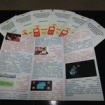 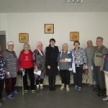 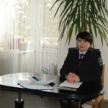 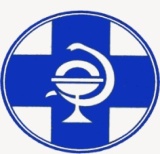 Государственное бюджетное учреждение Самарской области«Самарское ветеринарное объединение»ВАЖНАЯ ИНФОРМАЦИЯ          ВНИМАНИЕ!       В Самарской области выявлены новые очаги африканской чумы свиней (далее АЧС) 12.02.2020г в ЛПХ села Нижняя Быковка Кошкинского района среди домашних свиней, 08.02.2020г. на территории села Новый Буян, ул. Рабочий поселок №20, муниципального района Красноярский, ранее 2 инфицированного объекта по АЧС в январе этого года было выявлено  на территории Кошкинского охотхозяйства ОАО «Кошкинское ПАТО» среди кабанов, расположенного в муниципальном районе Кошкинский Самарской области. В Кошкинском районе для недопущения распространения АЧС в 11 населенных пунктах в радиусе  ликвидированы домашние свиньи находящиеся в ЛПХ. При ликвидации свинопоголовья компенсация выплачивается владельцам, только тем у кого животные были зарегистрированы в государственной ветеринарной службе. Учитывая установление факта циркуляции вируса АЧС на тарритории 2 муниципалететов области, создается реальная угроза для свиноводческой отрасли региона. Первоочередные меры для владельцев: без выгульное содержание свиней, 100% идентификация животных и регистрация в Похвистневской СББЖ, пищевые отходы в корм животным применять только после термической обработки, приобретать животных только с электронными ветеринарными документами форма №1, установка дезбарьеров, дезинфекция помещений, дератизация и дезакаризация помещений для содержания свиней.   Обо всех случаях заболевания и внезапного падежа свиней, при обнаружении в лесных массивах падежа кабанов просим НЕЗАМЕДЛИТЕЛЬНО сообщать в ГБУ СО «Самарское ветеринарное объединение» по телефонам горячей линии: 8(846)951-00-31;8(927)-003-23-32;8(937)–650-49-55Структурное подразделение Похвистневская СББЖ г.Похвистнево, ул.Суходольная,38тел.: 8(84656)2-12-87;2-27-95; 2-16-07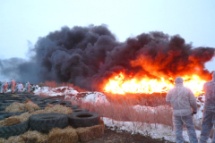 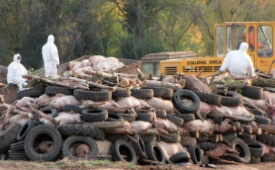 Помните, за действия (бездействия), повлекшие за собой возникновение очагов АЧС и др. заразных заболеваний животных и её распространение предусмотрена административная и уголовная ответственность!Нестабильная ситуация по заразным заболеваниям животных. Новые вспышки африканской чумы свиней и бешенства         ГБУ СО «СВО» структурное подразделение Похвистневской СББЖ информирует:12.02.2020г. Выявлен новый очаг африканской чумы свиней (далее АЧС) среди домашних свиней в личном подсобном хозяйстве  на территории села Нижняя Быковка, муниципального района Кошкинский.08.02.2020г.выявлен очаг АЧС в личном подсобном хозяйстве на территории села Новый Буян муниципального района Красноярский Самарской области. В данный момент по этим объектам определяются  угрожаемые зоны. Ранее АЧС среди диких кабанов было выявлено 15 и 19.01.2020г. 2 инфицированного объекта в на территории квартала №87,91 Кошкинского охотхозяйства ОАО «Кошкинское ПАТО» муниципального района Кошкинский Самарской области. На все очаги установлены ограничительные мероприятия (карантин) по африканской чуме свиней. Постановлением Губернатора Самарской области от №4 от 22.04.2019 года определена первая угрожаемая зона в радиусе 5 километров от инфицированных вирусом африканской чумы объектов, также определена 2 угрожаемая зона в границах муниципального района Кошкинский Самарской области.24 января 2020 года в границах первой угрожаемой зоны по африканской чуме свиней установлено 3 круглосуточных ветеринарно-полицейских поста, с целью недопущения перемещения за пределы первой угрожаемой зоны живых свиней, продукции убоя свиней, продукции промысла диких кабанов.В период с 24.01.2020 года по 25.01.2020 года в соответствии с Постановлением Правительства Самарской области от 23.01.2020 №30 «О проведении изъятия животных и (или) продуктов животноводства при ликвидации заболевания африканской чумой свиней в эпизоотических очагах и первых угрожаемых зонах глубиною 5 км в пределах с. Кошки, с. Залесье, д. Долиновка, ст. Погрузная, Лузановка, д. Левый Салаван, д. Островка, д. Супонево, д. Каменный Овраг, п. Привольный, п. Заречье муниципального района Кошкинский Самарской области», специальной комиссией, утвержденной приказом департамента ветеринарии Самарской области № 8-П от 24.01.2020 года,  проведено отчуждение поголовья свиней в хозяйствах всех форм собственности. По результатам работы комиссии в селе Кошки подвергнуты бескровному убою и отчуждению 139 голов свиней, на станции Погрузная- 8 голов, в селе Долиновка -7 голов, в селе Левый Салаван-22 головы, в селе Лузановка-13 голов, в селе Залесье-44 головы. Специальной комиссией при подворном обходе хозяйств всех форм собственности установлено, что на территории населенных пунктов Островка, Супонево, Каменный Овраг, Привольный, Заречье, входящих в 1 угрожаемую зону по африканской чуме свиней, свиней не содержится. Всего по результатам проведения мероприятий отчуждению подвергнуто 233 головы свиней. Правительством Самарской области владельцам отчужденных животных будет выплачена компенсация.25.01.2020 года биологические отходы (233 трупа отчужденных животных) подвергнуты уничтожению путем сожжения на специально отведенном месте, определенным администрацией муниципального района Кошкинской Самарской области.21,22.01.2020г. затем 11 февраля по инициативе структурного подразделения «Похвистневской станции по борьбе с болезнями животных» были инициированы внеплановые противоэпизоотические комиссии, заседания КЧС и ОПБ по  муниципальному району Похвистневкий и городскому округу Похвистнево, по принятию экстренных мер по недопущению возникновения очагов АЧС, а также других заразных заболеваний животных в том числе и птиц на территорию Похвистневского края. Были приглашены все заинтересованные лица, руководители свиноводческих, перерабатывающих предприятий, охотопользователи, главы сельских поселений, МО МВД России «Похвистневский» и многие другие. Были затронуты также вопросы по профилактике таких заболеваний как бешенства домашних животных, бруцеллеза, заразного узелкового дерматита крупного рогатого скота, несанкционированного ввоза, продажи животных, по сокрытия животных владельцами от ежегодных плановых диагностических ветеринарно — профилактических мероприятий,  определены первоочередные задачи, ответственные, а также конкретные меры по недопущению чрезвычайных ситуаций на нашей территории и сохранения благополучия.В данный момент ветеринарная служба Похвистневская СББЖ проводит подворный клинический осмотр, 100% идентификацию как свинопоголовья так и крупного рогатого скота по всем населенным пунктам согласно графика. При осмотре и сравнения осенних проведенных ветеринарных мероприятиях выявляются грубые нарушения, а точнее скрытие владельцами животных поголовья от необходимых ветеринарных мероприятий. Поясняю, владелец скрывает животных не от ветеринарного врача, а привлекает катастрофические убытки при сокрытии и возникновения заразных заболеваний у себя в подворье. Такие нарушения были выявлены в 2х ЛПХ сельского поселения Новое Мансуркино, в 2х ЛПХ сельского поселения Алькино по содержанию крупного рогатого скота. 5.02.2020г. Совместно с МО МВД «Похвистневский», главой сельского поселения Подбельск и Похвистневской СББЖ было выявлено не санкционированная реализация бычков по населенным пунктам. Данный продавец не имея прописки расклеивал объявления по территории района предлагая купить бычков. При проверке оказалось что животные действительно имеются но электронных ветеринарные сопроводительные документы на данных животных отсутствуют, данные документы подтверждают благополучие животных и местности от куда они прибыли. Ведь не всегда при визуальном осмотре можно сказать, что животное здорово. Необходимо знать результаты исследований сыворотки крови на бруцеллез, лейкоз, лептоспироз аллергические исследования на туберкулез, а также профилактические вакцинации против бешенства, заразного узелкового дерматита, сибирской язвы, ЭМКАРА и др. заболеваний. Данных задержанных животных оставили на профилактический карантин, Похвистневская СББЖ приступила к необходимым мероприятиям, но увы 10.02.2020г. владелец с животными скрылся, в данном случае ведутся розыскные мероприятия. Но вернусь к АЧС, в селе Большой Толкай также выявлен не законный ввоз свиней при первичном осмотре было 50 голов, при проведении идентификации установлено Похвистневской СББЖ 78 голов, животные приобретались без согласования с государственной ветеринарной службой, без ветеринарных сопроводительных документов и самое главное, свинопоголовье содержалось с нарушением, с выгулом на улице. По всем выше перечисленным эпизодам Похвистневская СББЖ информировала руководителя ГБУ СО «СВО» который в свою очередь данные нарушения перенаправили в территориальное управление Россельхознадзора по Самарской области к привлечению к административной или иной ответственности.Поясняю при содержании свиней в хозяйствах всех форм собственности свиньи должны содержаться без выгула, все приобретаемые животные должны иметь ветеринарный сопроводительный документ, а также при покупке или увеличении приплода владелецу необходимо ставить на учет животных в государственной ветеринарной службе, животные должны быть в подворье все 100% идентифицированы и иметь барку. В связи с нестабильной ситуацией по свиноводству при возникновении АЧС при отсутствии регистрации в ветеринарной службе, компенсация при отчуждении животных не выдается, катастрофические в данном случае потери. Владелец животного обязан выполнять необходимые ветеринарные мероприятия.Теперь по бешенству также ситуация обостряется уже в этом году выявлено 3 очага, 12.02.2020г. бешенство кошки в с.Ахрат, в г.о.Похвистнево бешенство собаки по ул. Бережкова и ранее в январе этого года бешенство лисы на территории Сосновского месторождения скважина №310, расположенного в 400 метрах слева от 32 км. автодароги г. Похвистнево – с.Сосновка дикая лиса с неадекватным поведением пыталась напасть на человека. 13.02.2020г. в режиме ожидания еще не поставлен диагноз домашней кошки по городскому округу Похвистнево по ул. Березовая. Патологический материал направлен в Самарскую областную ветеринарную лабораторию. По условиям карантина, в течении 2х месяцев в неблагополучных по бешенству населенных пунктах, территориях указанных выше не допускается проведение выставок собак и кошек, выводок и натаски собак. Прекращается торговля домашними животными, запрещается вывоз собак и кошек за пределы неблагополучного пункта и отлов (для вывоза в зоопарки, с целью расселения в других районах и т.д.) диких животных на карантинированной территории и в угрожаемой зоне.На сегодняшний день государственная ветеринария служба Похвистневского района проводит противоэпизоотические и профилактические мероприятия в неблагополучном пункте, сотрудниками Похвистневская СББЖ уже проведены первоочередные мероприятия.      Бешенство - острая вирусная болезнь животных и человека, характеризующаяся признаками специфического энцефалита и абсолютной летальностью. Возбудитель болезни относится к семейству рабдовирусов. Резервуаром  и главными источниками возбудителя бешенства являются дикие хищники, собаки и кошки. С учетом характера резервуара возбудителя различают эпизоотии городского и природного типов. При эпизоотиях городского типа основным распространителями болезни являются бродячие и безнадзорные собаки, а при эпизоотиях природного типа - дикие хищники (лисица, енотовидная собака, песец, волк, корсак, шакал). На территориях с повышенной плотностью их популяций формируются стойкие природные очаги болезни.Заражение человека и животных происходит при непосредственном контакте с источниками возбудителя бешенства в результате укуса или ослюнения поврежденных кожных покровов или наружных слизистых оболочек.Инкубационный период от нескольких суток до нескольких месяцев, в среднем 3-6 недель.У собак бешенство протекает в нескольких формах.При буйной форме - собака угнетена, непослушна и чрезвычайно ласкова, постепенно нарастают беспокойство и раздражительность, извращается аппетит, затем затрудняется глотание, появляются слюноотделение и активность, собака нападает на встречных животных и людей. Дальнейшее развитие болезни проводит к параличу мышц глотки, гортани, нижней челюсти, конечностей и туловища. Болезнь заканчивается смертью на 8-10 сутки (иногда через 3-4 суток).При тихой форме возбуждение выражено слабо или отсутствует, затруднение глотание, слюноотделение, отвисание нижней челюсти, быстро развиваются параличи, смерть на 2-4-е сутки. При атипичной форме - истощение, признаки гастроэнтерита, припадки судорог, агрессивность отсутствует.У кошек те же признаки болезни, что и у собак, преобладает буйная форма с особой агрессивностью к собакам и людям, смерть через 3-5 суток.У крупного рогатого скота превалирует тихая форма. Возбуждение в этом случае выражено слабо, отмечают хриплое мычание, слюноотделение, шаткую походку, быстро развиваются параличи конечности. Нередко атипичное течение – отказ от корма, атония преджелудков, частые позывы на дефекацию, приступы судорог, затем развиваются параличи. при буйной форме в момент припадка на стены, нападают на других животных своего вида, особенно агрессивны в отношении собак.У овец и коз болезнь протекает почти так же, как у крупного рогатого скота, но параличи развиваются быстрее (на вторые сутки).У лошадей и свиней преобладает буйная форма.У диких хищников исчезает страх перед людьми, они днем забегают в населенные пункты, нападают на животных и людей.Для профилактики бешенства животных граждане- владельцы животных обязаны:- соблюдать установленные местной администрацией правила содержания собак, кошек, пушистых зверей и хищных животных;- доставлять принадлежащих им собак и кошек в сроки, в ветеринарные лечебно-профилактические учреждения для осмотра и предохранительных прививок антирабической вакцины;Покусавшие людей или животных собаки, кошки и другие животные(кроме явно больных бешенством) подлежат немедленной доставке владельцам или специальной бригадой по отлову безнадзорных собак и кошек в ближайшее ветеринарное лечебное учреждение для осмотра и карантинирования под наблюдением специалистов в течении 10 дней.Продажа, покупка и вывоз собак за пределы области разрешается при наличии ветеринарного свидетельства с отметкой о вакцинации собаки против бешенства.Для профилактики бешенства домашних животных проводится вакцинация.Все жители городского округа Похвистнево, Похвистневского района, владельцы собак и кошек могут сделать заявку на проведение вакцинации против бешенства или привести животное в ветеринарную клинику или на ветеринарный участок. Крупный рогатый скот, мелкий рогатый скот, лошади, свиньи и другие сельскохозяйственные животные вакцинируются в плановом порядке исходя из эпизоотической ситуации в данной местности. Заявки на вакцинацию принимаются по телефону (884656)22795. Услуга бесплатная.И.о. начальника Похвистневской СББЖ ГБУ СО «СВО»                         Д.В. РомадановФФото отчуждение свиней при АЧС в Красноярском Кошкинском районе        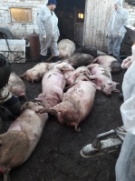 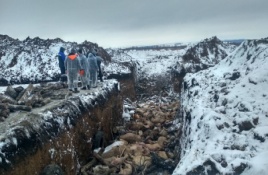 Так содержать нельзя нарушение в с. Большой Толкай в ЛПХ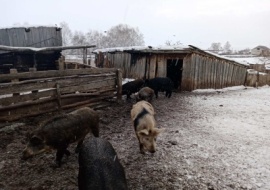 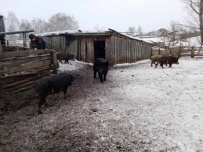 Ликвидация свиней 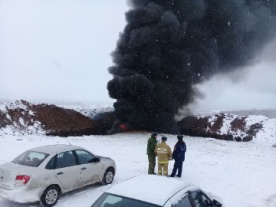 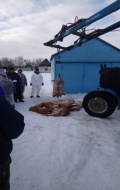 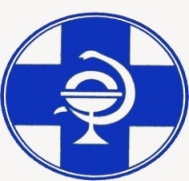 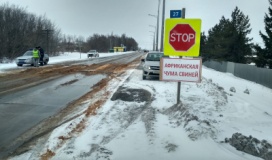 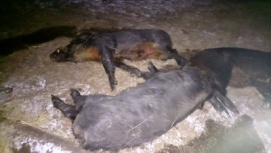                   Государственное бюджетное учреждение Самарской области              «Самарское ветеринарное объединение»                                                                                                                 ВАЖНАЯ ИНФОРМАЦИЯ	      АФРИКАНСКАЯ ЧУМА СВИНЕЙАфриканская чума свиней – особо опасное вирусное заболевание всех видов домашних и диких свиней. Летальный исход – 100%. Специфических средств профилактики нет! Для человека опасности не представляет. Наносит огромный экономический ущерб.             Механизм распространения – основным путем распространения вируса является механический: через транспорт; при кормлении; через инструменты и одежду обслуживающего персонала; грызунами и другими животными, встречающимися на ферме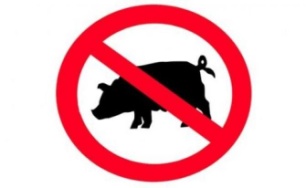 Симптомы и течение болезни : при молниеносном течении болезни животные гибнут внезапно и без характерных признаков; при остром течении болезни наблюдаются следующие симптомы: больные животные большую часть времени лежат, вяло поднимаются, быстро устают; наблюдается посинение кожи на ушах и пятачке; слизисто-гнойные выделения из носа и глаз; сильная жажда; одышка; кашель; приступы рвоты; на коже в области внутренней поверхности бедер, на животе, шее, у основания ушей заметны красно-фиолетовые пятна, при надавливании они бледнеют; у больных животных раскручивается хвост; иногда понос с кровью, чаще запор; слабость и параличи задних конечностей; шаткая походка; повышенная температура тела – до 40,5-42,0С; посинение кожи и слизистых; пятнистые кровоизлияния на коже и внутренних органах.Болезнь проявляется через 2-9 дней после заражения. Гибель может наступить через несколько часов после появления первых клинических признаков.Мероприятия по ликвидации африканской чумы свиней: поголовье свиней в очаге заболевания полностью ликвидируется бескровным методом; трупы свиней, навоз, а также предметы ухода сжигают, золу закапывают в ямы, перемешивая с известью; деревянные помещения, полы, решетки сжигают; каменные помещения, где содержались животные дезинфицируют 3% горячим раствором едкого натра и 2% раствором формальдегида; на расстоянии  вокруг неблагополучного пункта все свинопоголовье убивают, а мясо утилизируют на специализированных предприятиях; карантин снимается через 6 месяцев с последнего случая падежа, а разведение свиней разрешается не ранее, чем через год после снятия карантина; в случае возникновения угрозы заноса и распространения вируса АЧС уничтожается все свинопоголовье, которое содержится в хозяйствах, не отвечающих требованиям III  и IV уровней биологической защиты. Чтобы предотвратить занос африканской чумы необходимо: не допускать посторонних лиц в свое хозяйство; обеспечить безвыгульное содержание свиней; исключить скармливание свиньям кормов животного происхождения и пищевых отходов ; покупать корма только промышленного производства и подвергать  их  тепловой обработке перед скармливанием при температуре не менее 80С; проводить обработку свиней и помещений для их содержания один раз в 10 дней против кровососущих насекомых (клещей, вшей, блох), постоянно ведите борьбу с грызунами; не осуществлять подворный убой и реализацию свинины без проведения предубойного осмотра и проведения ветеринарно-санитарной экспертизы мяса и продуктов убоя специалистами государственной ветеринарной службы; не покупать живых свиней в местах несанкционированной торговли без ветеринарных сопроводительных документов, не завозить свиней и продукцию свиноводства из других регионов без согласования с государственной ветеринарной службой;обязательно предоставлять свиней для ветеринарного осмотра, вакцинаций (против классической чумы свиней, рожи) и других обработок, проводимых ветеринарными специалистами; не выбрасывать трупы животных, отходы от их содержания и переработки на свалки, обочины дорог, не захоранивать их; не пытаться переработать мясо павших или вынужденно убитых свиней – это запрещено и может привести к дальнейшему распространению болезни.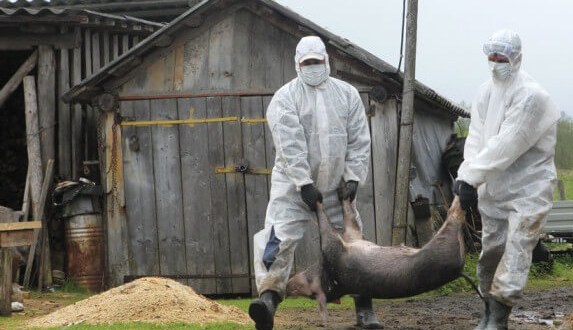 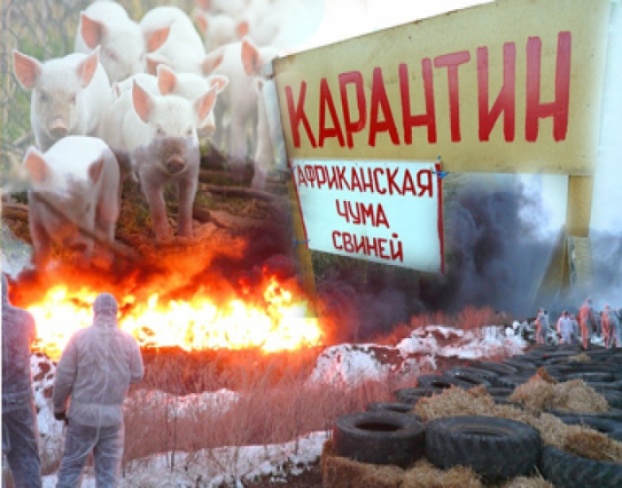             Телефон горячий линии по Самарской области при падеже и заболеваниях свиней 8 (846) 951-00-31Структурное подразделение Похвистневская СББЖ г.Похвистнево, ул.Суходольная,38 тел.: 8(84656)2-12-87;2-27-95; 2-16-07УЧРЕДИТЕЛИ: Администрация сельского поселения Старый Аманак муниципального района Похвистневский Самарской области и Собрание представителей сельского поселения Старый Аманак муниципального района Похвистневский Самарской областиИЗДАТЕЛЬ: Администрация сельского поселения Старый Аманак муниципального района Похвистневский Самарской областиАдрес: Самарская область, Похвистневский          Газета составлена и отпечатана                                                                исполняющийрайон, село Старый Аманак, ул. Центральная       в администрации сельского поселения                                          обязанности главного37 а, тел. 8(846-56) 44-5-73                                             Старый Аманак Похвистневский район                                                      редактора                                                                                                            Самарская область. Тираж 100 экз                                         Н.А.Саушкина